  Неделя математикиВнеклассное мероприятиепо математике.«Поле математических чудес»                                                    (5-9 классы)                                            Подготовила и провела                        учитель математики                                МОУ «Никольская ООШ»                                              Джабаева С.Г.                                     2015гЦели игры:Расширить знания  учащихся.Развивать познавательный интерес, внимание, сообразительность, находчивость.Заинтересовать историей развития математики, историей жизни и научной деятельности ученых-математиков.Формировать  представление о математике как части общечеловеческой культуры.      Оборудование и материалы для игры:Компьютер;Мультимедийный проектор;Презентация для сопровождения урока;Листы с заданиями для учащихся;Алфавит;Призы;Две шкатулки;Черный ящик;Фотоаппарат.Ход игры1.Организационный момент.Вступительное слово учителя: Почему торжественность вокруг?Слышите , как быстро смолкла речь?Явился гость- царица всех наук, И не забыть нам радость этих встреч. Есть о математике молва,Что она в порядок ум приводить,Потому хорошие словаЧасто говорят о ней в народе.Ты нам , математика, даешьДля победы трудностей закалку.Учится с тобою молодежьРазвивать и волю, и смекалку.И за то, что в творческом трудеВыручаешь в трудные моменты,Мы сегодня искренне тебеПосылаем гром аплодисментов!Очень часто мы слышим, что математика – наука скучная. Она не скучная – она просто очень серьезная, как и любая другая. Не зря одним из великих людей было сказано: «Предмет математики настолько серьезен, что полезно не упускать случаев, делать его немного занимательным». Математика пленяет всех тех, кто достаточно продвигается в ее изучении. Ну а теперь перейдем к игре. Итак, математическая игра-шоу «Поле чудес»! Ваше активное участие – это гарантия того,   что наша встреча будет интересной,   содержательной,  запоминающейся. Участвовать в игре должны все: игроки,   болельщики,  гости.2.Учитель рассказывает о правилах игры:В каждом туре участвуют по 3 игрока. Всего туров – 3. Победители туров участвуют в финальной игре.  Для победителя финальной игры приготовлены призы по количеству набранных очков. Победитель участвует в суперигре. В суперигре устанавливаются указатели призов, победитель крутит волчок, выбирает приз. Если участник игры отгадывает три буквы, то он имеет возможность выбрать одну из двух шкатулок: одна шкатулка – пустая, в другой – приз.  Тройки учащихся выбираются заранее (по желанию учащихся)Игровой барабан оделен на сектора, которые имеют условные обозначения. На барабане должно быть несколько секторов с одинаковыми обозначениями.«Б» - сектор банкрот (все очки сгорают)«+»  - открыть  любую  букву;     «П»  - сектор приз;«Ш» - сектор шанс;Дополнительные моменты:Если игроку выпадает приз, то он выбирает приз и выходит с игры; если отказывается,  остается в игре и дальше играет.Если выпадает шанс, то можно выбрать из зала помощника, и он называет букву, а ученик может использовать подсказку, но может принять и свое решение.Вопросы отбора первой тройки игроков.Как с помощью только одной палочки образовать на столе треугольник?  (Положить ее на угол стола)На столе лежало 4 яблока, одно из них разрезали пополам. Сколько яблок на столе?  (4)Много рук, а нога одна. (Дерево)1 турЗадание первой тройке игроков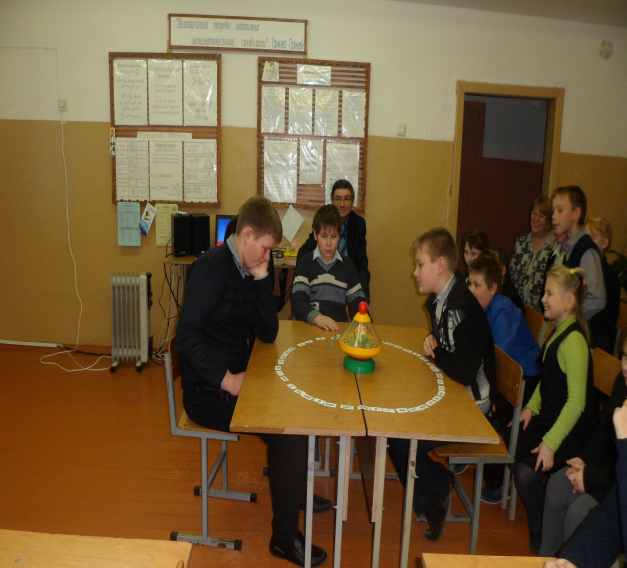 Это слово часто произносят на уроках биологии, русского языка и математики.Вопросы отбора второй  тройки игроков.Какой цифрой заканчивается произведение всех нечетных двузначных чисел?        (Цифрой 5)3 курицы за 3 дня снесут 3 яйца. Сколько яиц снесут 9 кур за 9 дней? (27 яиц)Что тяжелее: 1 кг ваты или 1 кг железа? (одинаково)2 турЗадание второй тройке игроков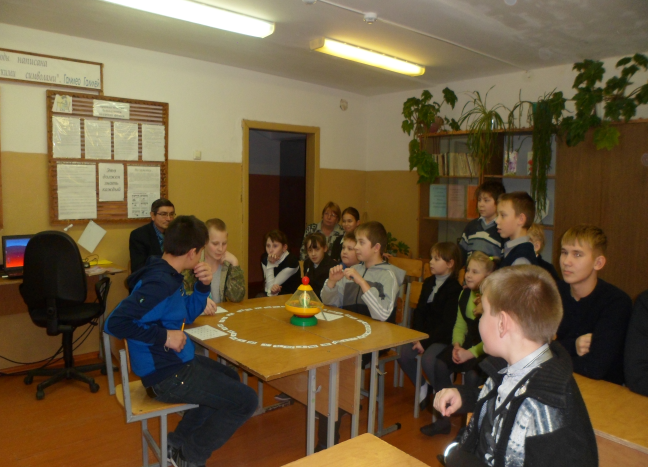 Фамилия великого математика и астронома, основоположника алгебры как науки решения уравнений?Вопросы отбора второй  тройки игроков.Кто из древних математиков был первым олимпийским чемпионом по кулачному бою?  (Пифагор)Сколько у десяти ослов ушей и хвостов? (30 = 20 ушей + 10 хвостов)Может ли дождь идти 2 дня подряд?(Не может. Ночь разделяет дни)3 тур                                    Задание третьей тройке игроков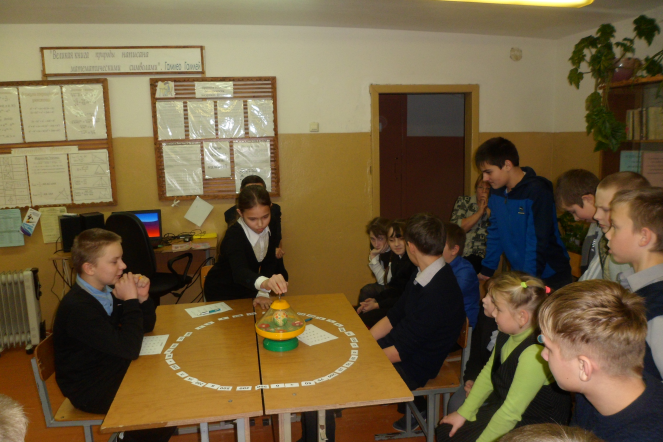 Какой арифметический знак появился лишь в XVI веке, когда Франсуа Виет (1540-1603) и его современники стали применять буквы для обозначения не только неизвестных, но и любых чисел.Игра со зрителями.Как звали знаменитого императора  и полководца Франции, жившего в 1769-1821гг., если известно, что он родился на Корсике; любил геометрию, сам решал задачи?                                                                                                                                                                НАПОЛЕОНФинальная игра.Ведущий приглашает финалистов к барабану и представляет их.    Играют победители в «тройках». Если  определились только два победителя или один, то в финальной  игре принимают участие победители игры со зрителями.                                               Финал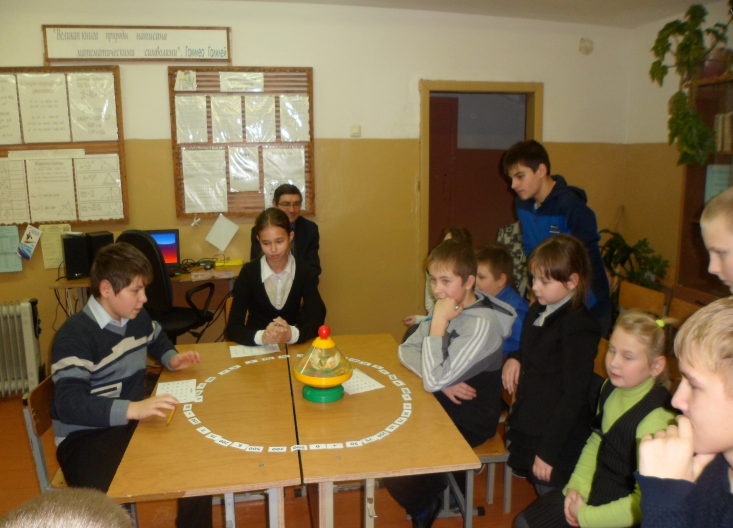 Самые ранние до нас рукописи свидетельствуют о том, что именно в этой стране были известны приемы решения линейных уравнений.Призы                                                                Очки«5»                                                                        1500Тетрадь общая (96 листов)                             1000Пачка фломастеров                                          800«4»                                                                     750Тетрадь общая (48 листов)                              500Альбом                                                              400Блокнот                                                             350Ручка                                                                 300Карандаш механический                                 150«3»                                                                      120Канцелярский набор                                         100Транспортир                                                       80Резинка                                                               75Тетрадь                                                               50Карандаш простой                                             30  Суперигра.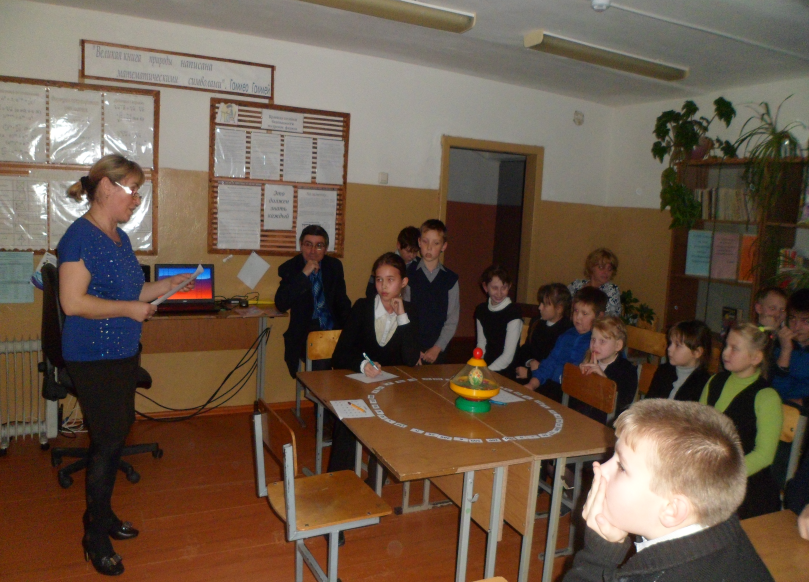 Ведущий предлагает победителю супер игру.Супер призыКНИГАТЕТРАДЬ С БЛОКАМИПОДСТАВКАПАПКА – конверт на молнииКраски акварельныеРазрешается открыть 3 буквы.Дается 1 минута на размышление. По горизонтали: Число, обозначающее вертикальное расположение точки на координатной плоскости. (ОРДИНАТА) Слева по вертикали: Древнегреческий астроном, применивший географические координаты для определения местонахождения мореплавателей.  (ПТОЛИМЕЙ).Справа по вертикали: Число, обозначающее горизонтальное расположение точки на координатной плоскости. (АБСЦИССА)         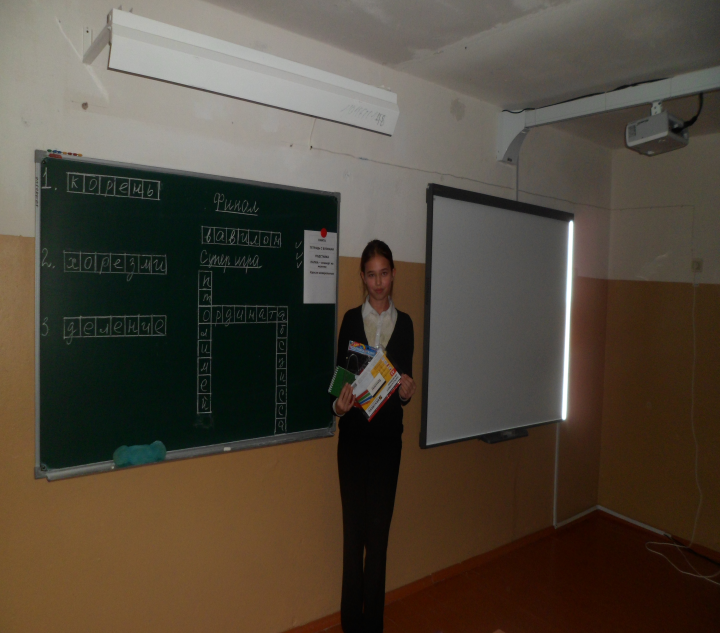 Ведущий поздравляет победителя игры. До новых встреч!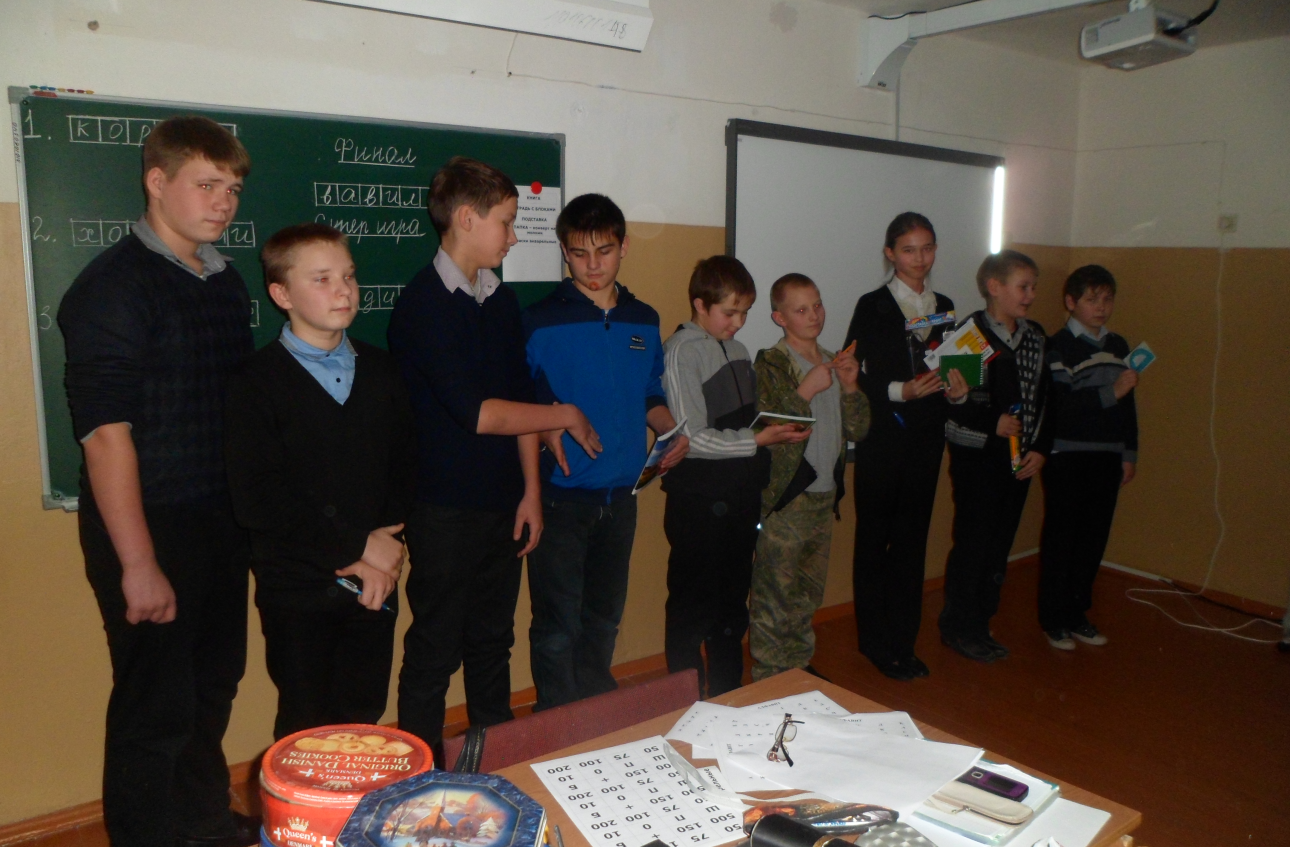 Литература:Власова Т.Г. Предметная неделя математики в школе. Ростов-на-Дону: «Феникс» 2006г.Галкин Е.В. Нестандартные задачи по математике.-  Чел.: «Взгляд», 2005г.Депман И.Я. Мир чисел.: Рассказы о математике. - Л.:Дет.лит., 1982.Колягин Ю.М., Крысин А..Я. и др.  Поисковые задачи по математике (4-5 классы).- М.: «Просвещение», 1979г.http://matematiku.ru/index.php?option=com_frontpage&Itemid=1кореньхорезмиделениевавилон                    Математика – наука               она – гимнастика ума!               Есть в ней точность и смекалка,               Цифры, буквы и … игра.               Тот, кто учит, понимает,               Что наука нам нужна,               Так как в трудной жизни нашей               Без неё никак нельзя:             Математика – повсюду,               Математика везде.               Тот, кто учит, понимает…               И порядок в голове.